Перечень инвестиционных проектов ТРК «Елец»№/№Название проектаИнвесторОбъем привлеченных средств,млн. руб.Фото1.Реконструкция помещения под ресторан(ул. Мира, д. 100)ООО «Октябрьский»30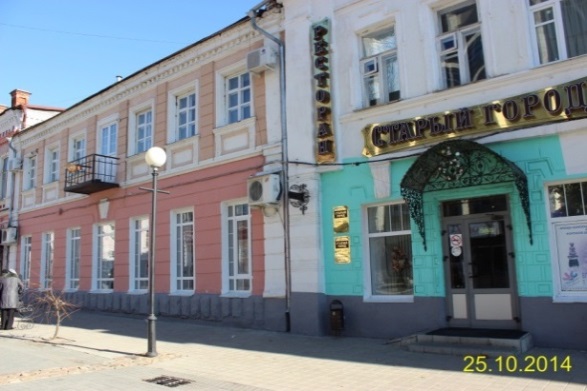 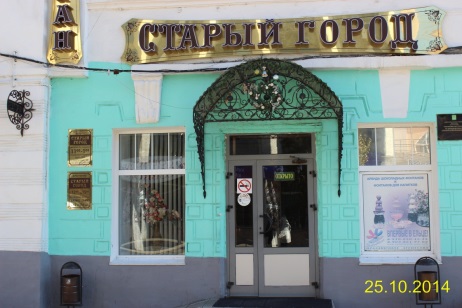 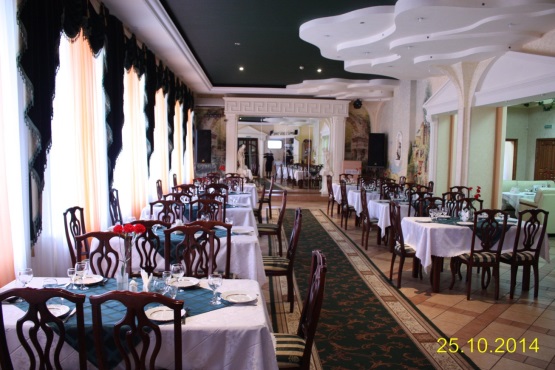 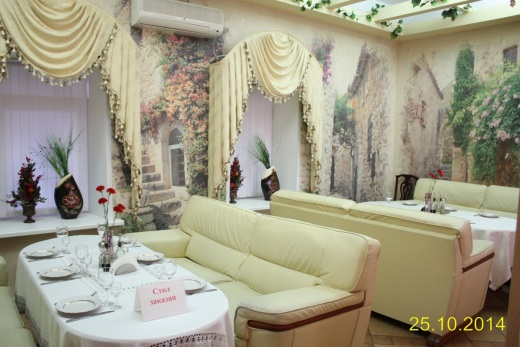 2.Строительство торгово-развлекательного центра(ул. Советская, д. 77-А)ИП Немцов Ю.И.100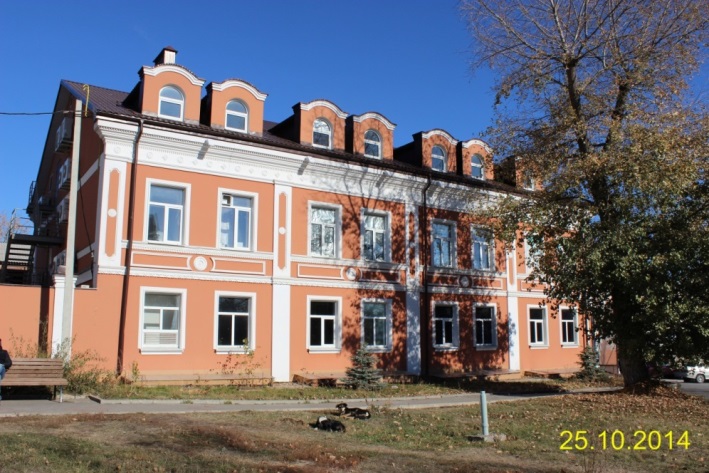 3.Строительство кафе(ул.Орджоникидзе, д. 63)ООО «Аморе»30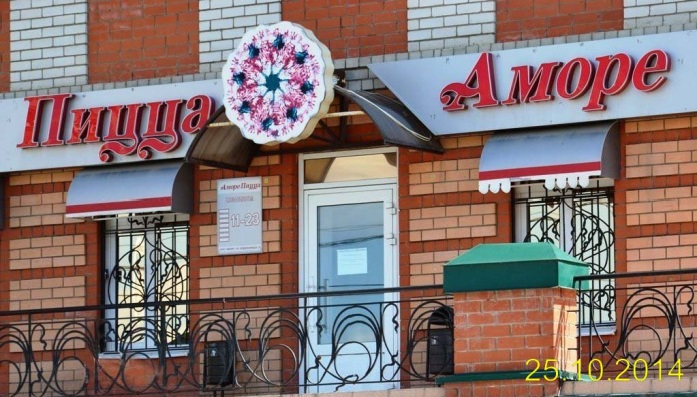 4.Реконструкция Дома торговли с кафе(ул. Мира, д. 113)ООО «Арка»122,5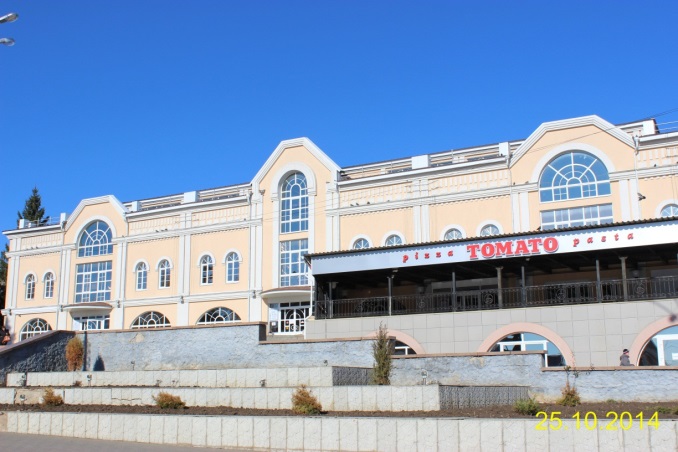 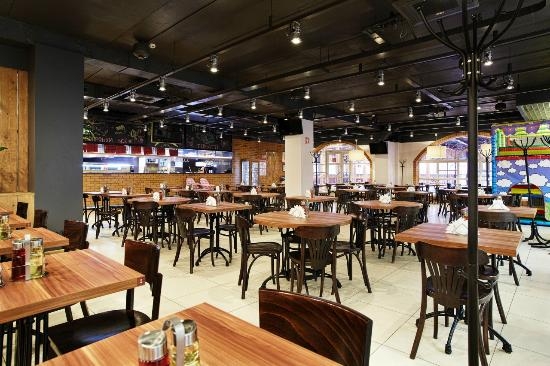 5.Реконструкция помещения под кафе(ул. Свердлова, д. 17)ООО «Рест-Групп»15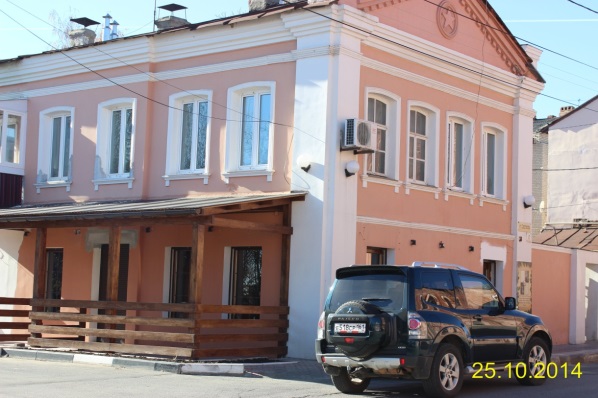 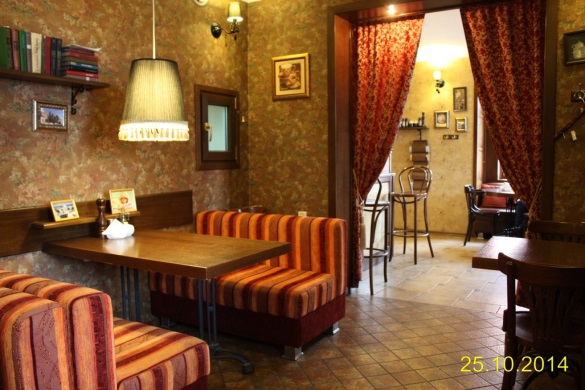 6.Реконструкция здания под кафе(ул. Коммунаров, д. 22)ООО «Надежда»10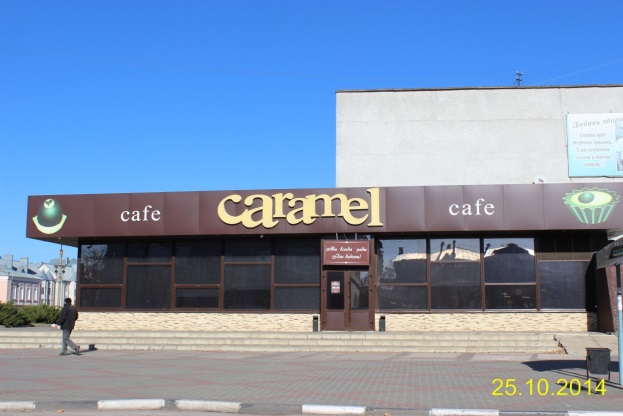 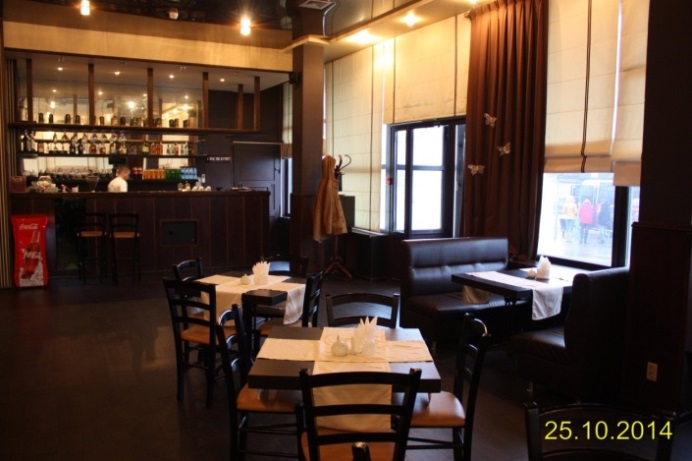 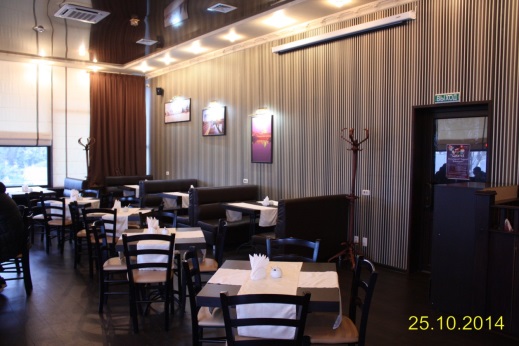 7.Строительство кафе(ул. Коммунаров, д. 47-А)ИП Сидорова Т.А.20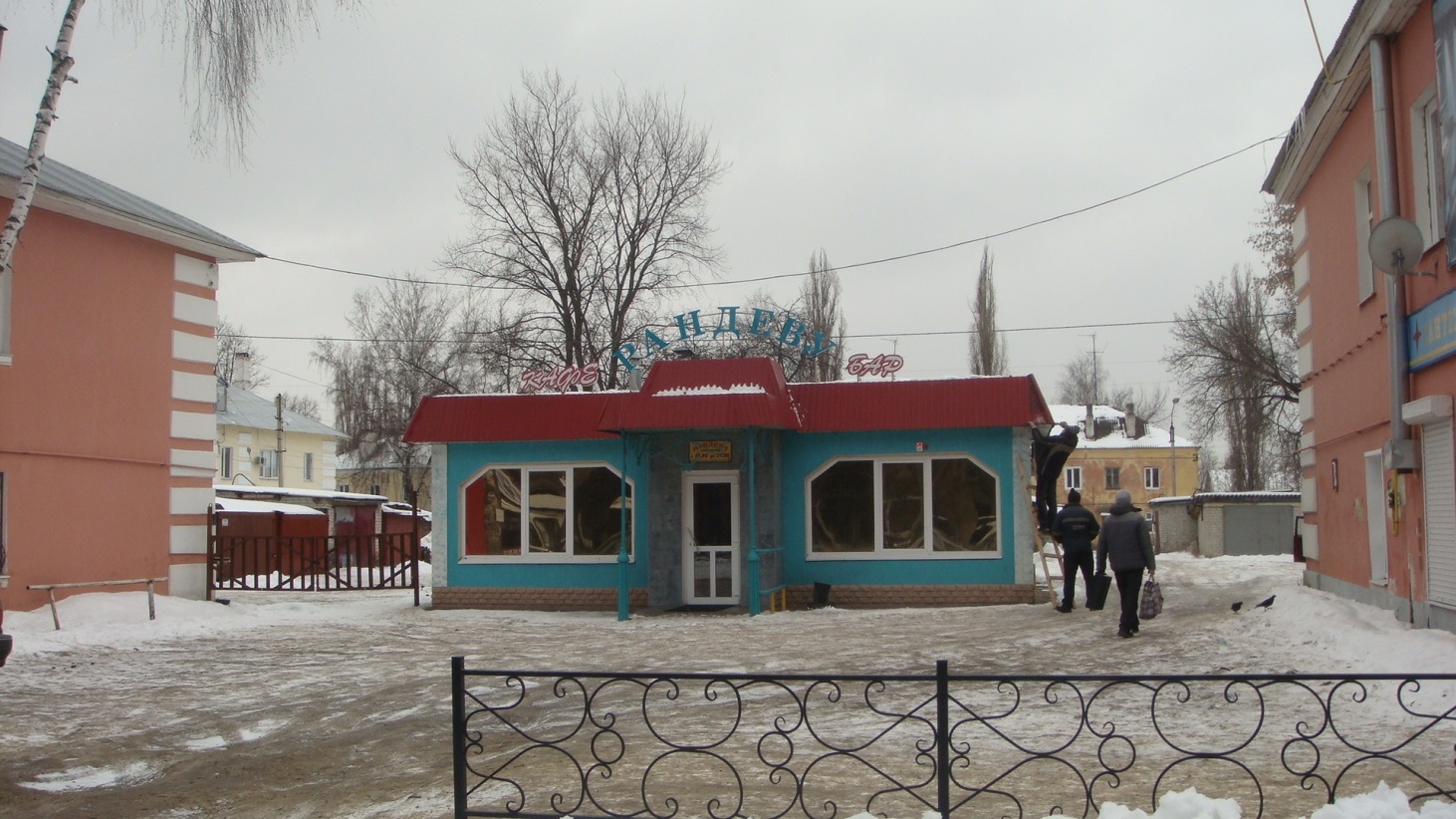 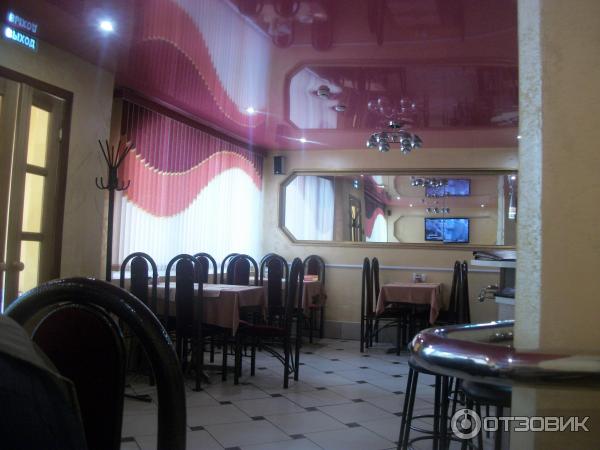 8.Русская традициясвежей выпечки –бистро «Пончик»(ул. Мира, 96)ИП Яценко Л.И.3,7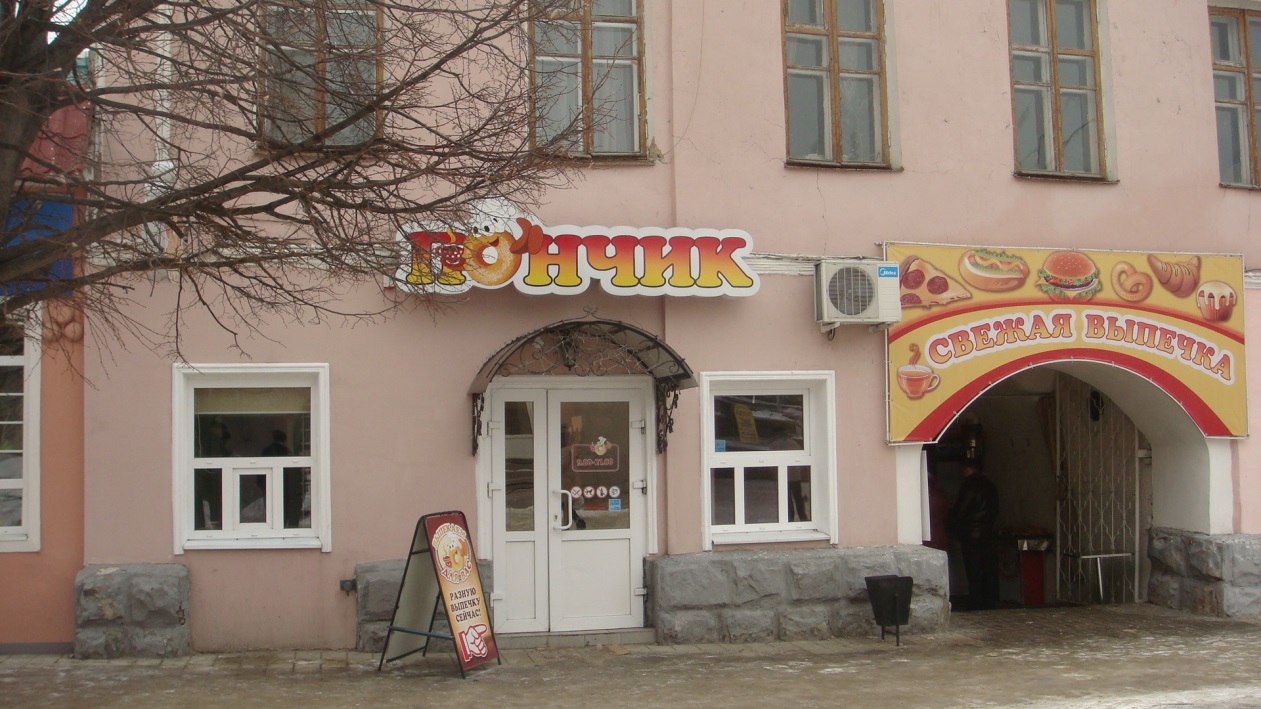 9.Строительство мини-гостиницы(ул. Советская, д. 67)ИП Федорова Н.А.9,8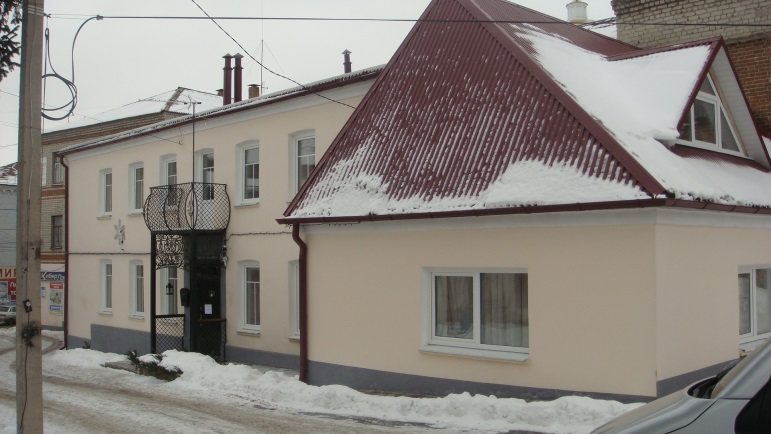 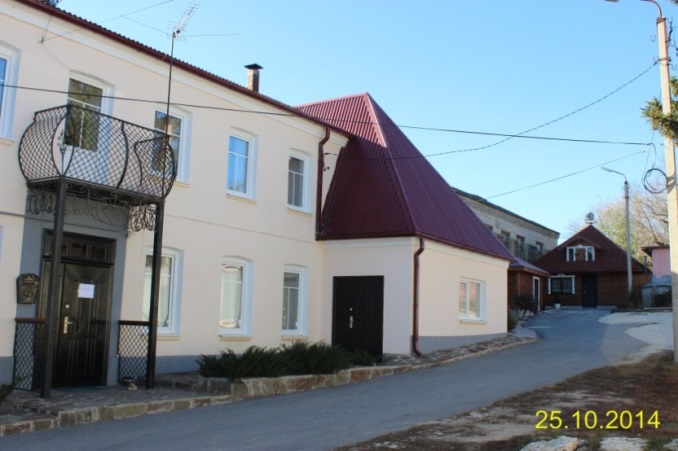 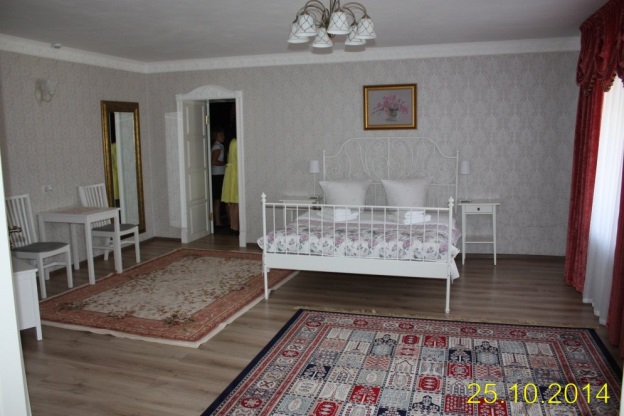 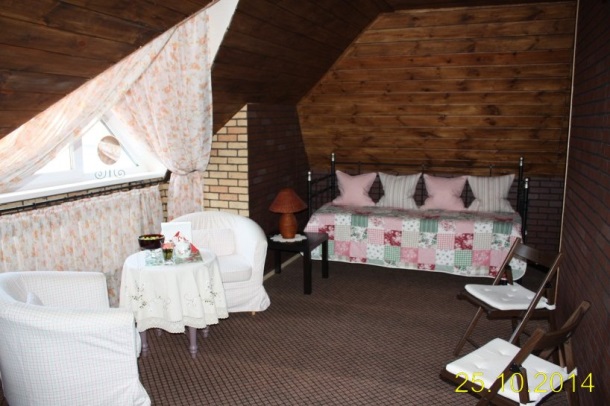 10.Реконструкция помещения под кафе(ул. Мира, д. 102)ИП Акобян О.М.20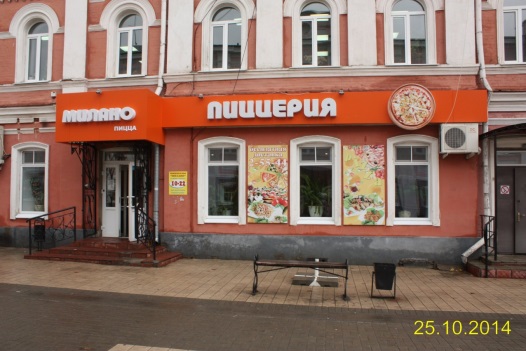 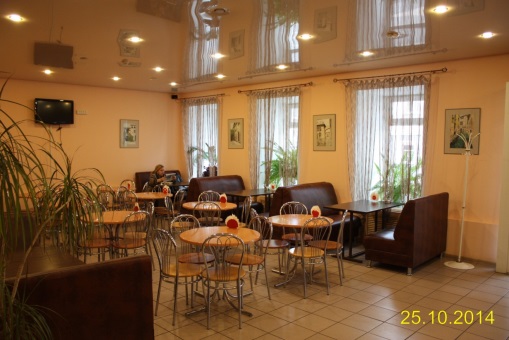 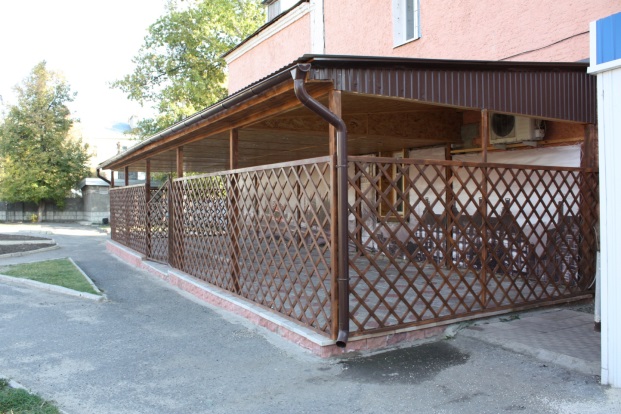 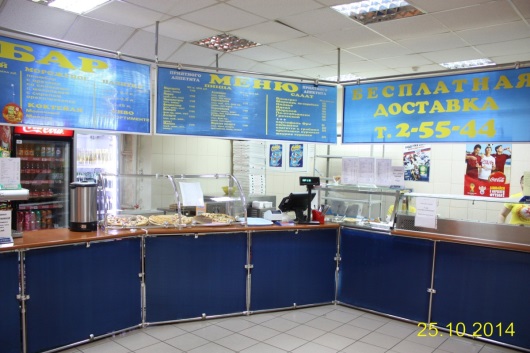 11.Строительство объекта соцкультбыта с Пиццериейна 150 посадочных мест (ул. Коммунаров, д. 41)ООО «Рецитал»40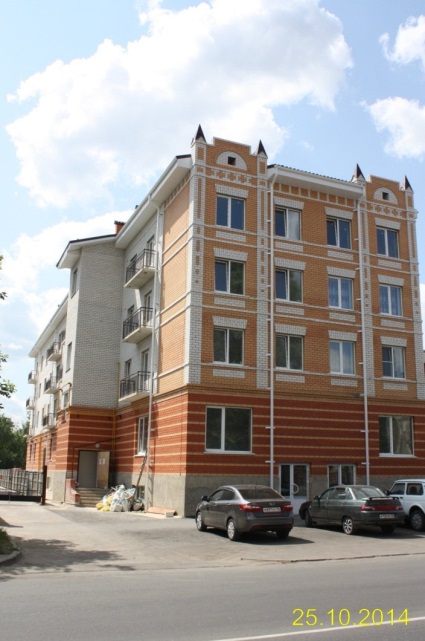 12.Реконструкция ресторана (ул. Коммунаров, д. 14)ООО «Надежда»50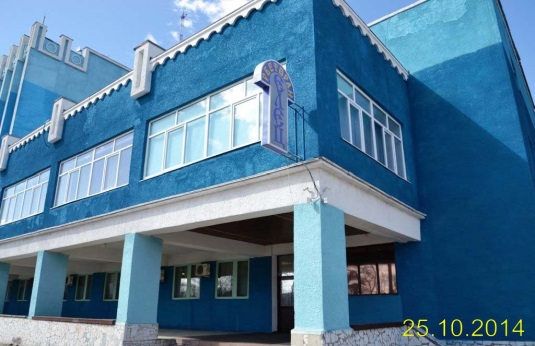 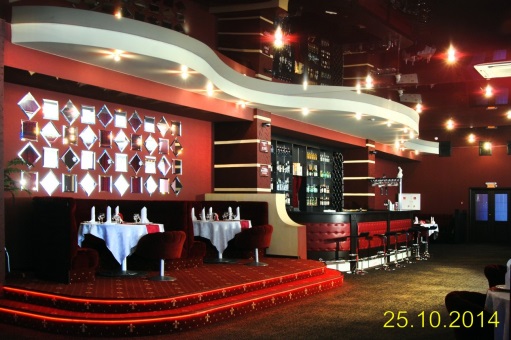 13.Строительство культурно-оздоровительного центра (ул. Лермонтова, д.15)ООО «Берта Моризо»85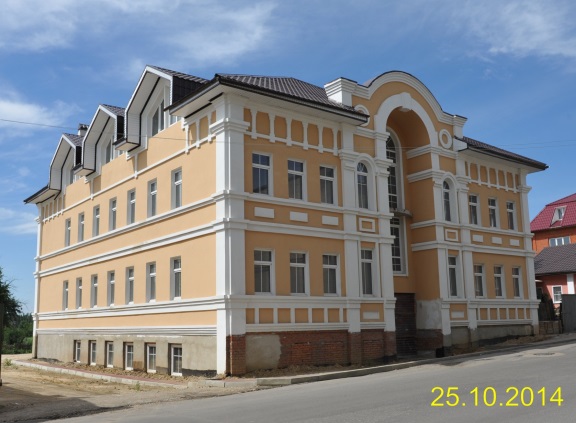 14.Строительство торгово-развлекательного комплекса (ул. Коммунаров, д.25)ИП Рябцев А.А.56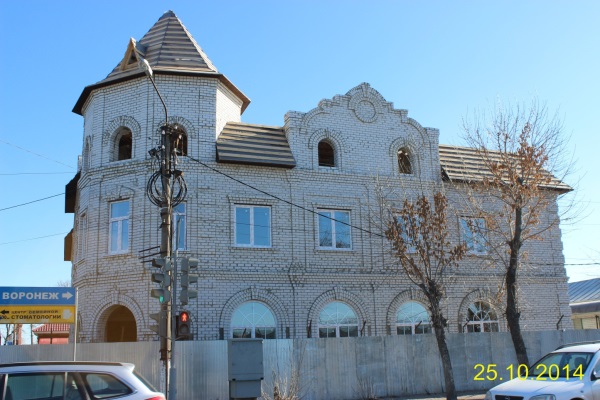 15.Строительство автотехнического комплекса с придорожным кафе(ул. Орловское шоссе, д.3)ИП Неклюдов О.Н.150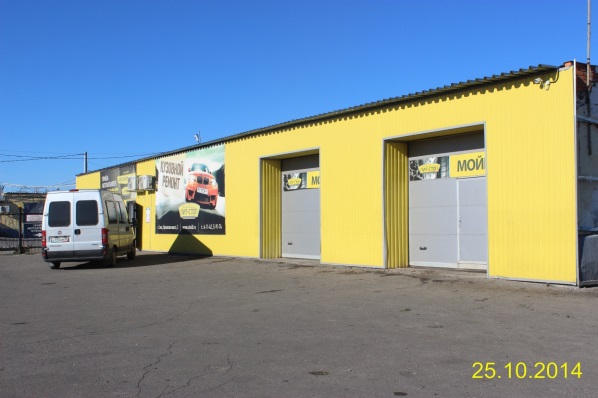 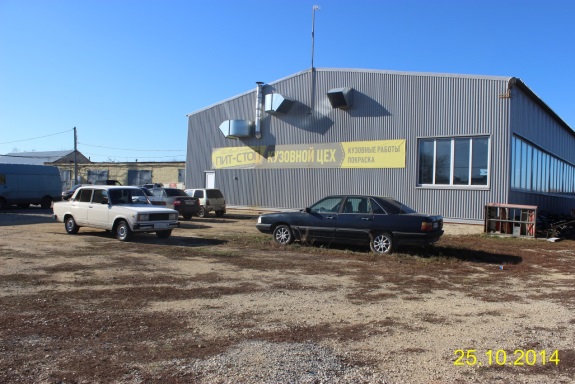 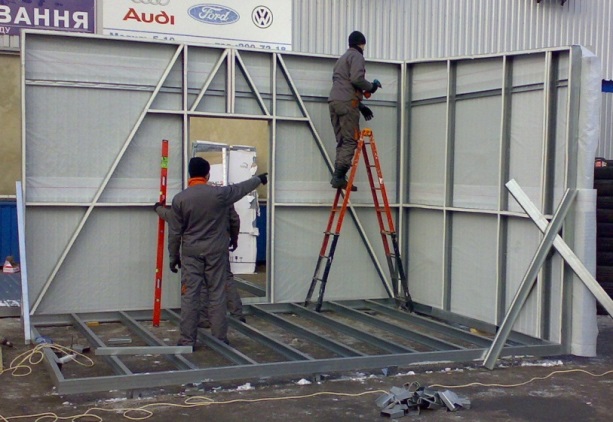 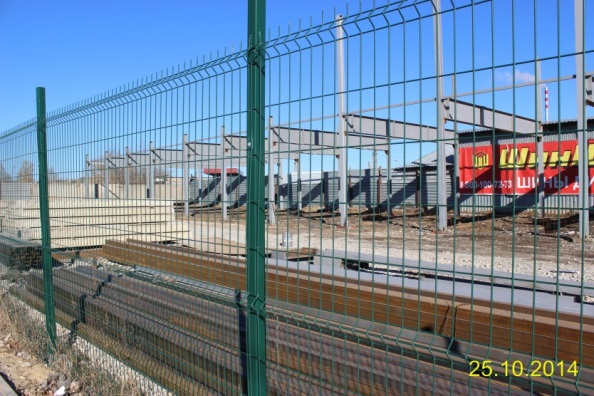 16.Строительство ресторана на берегу реки (ул. А.Гайтеровой, д.42, ж)ООО «Елецкая Бавария»34,5Соглашение расторгнуто17.Строительство спортивно-развлекательного центра по адресу: г. Елец, ул.А. Гайтеровой, д.42-ГИП Шмыгля Д.Г.30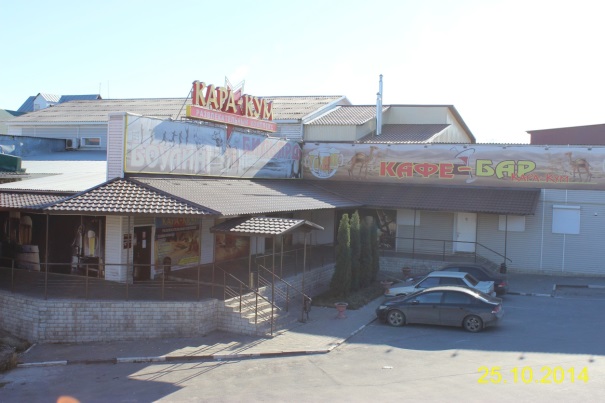 18.Реконструкция здания санатория-профилактория "Сосна" и благоустройство территории (ул. А.Гайтеровой, 6-А)ОАО «Прожекторные угли»3Соглашение расторгнуто19.Строительство гостиницы по адресу:г. Елец, ул. Коммунаров д.2-АТорговый дом «Глобус-Е»5,4Соглашение расторгнуто20.Строительство спорт-бара по адресу:г. Елец, 7-й МикрорайонИП Комлик Д.В.14,8Соглашение расторгнуто21.Приспособление под кафе памятника архитектуры 18 века,по адресу: г. Елец, ул. Октябрьская, д.130ЗАО «Ольшанский карьер»23,5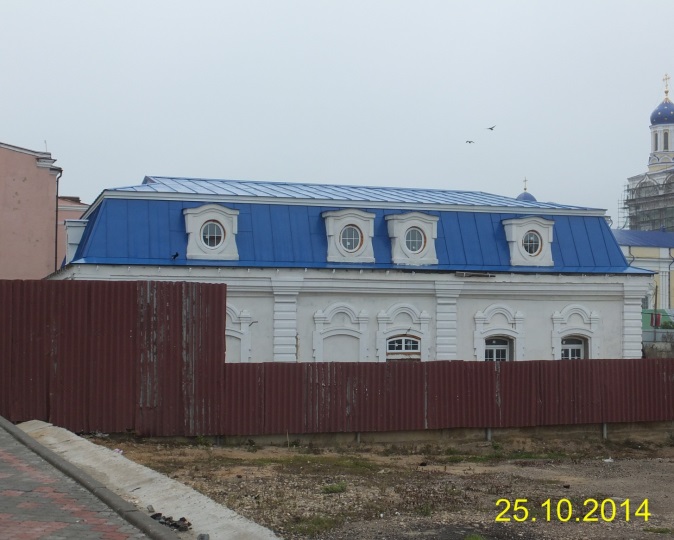 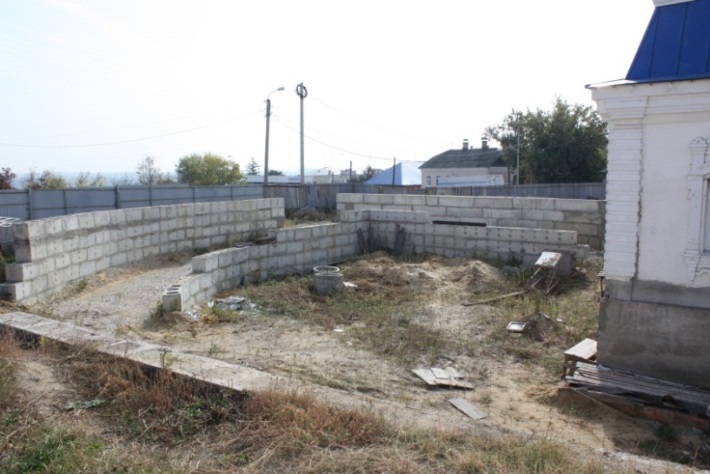 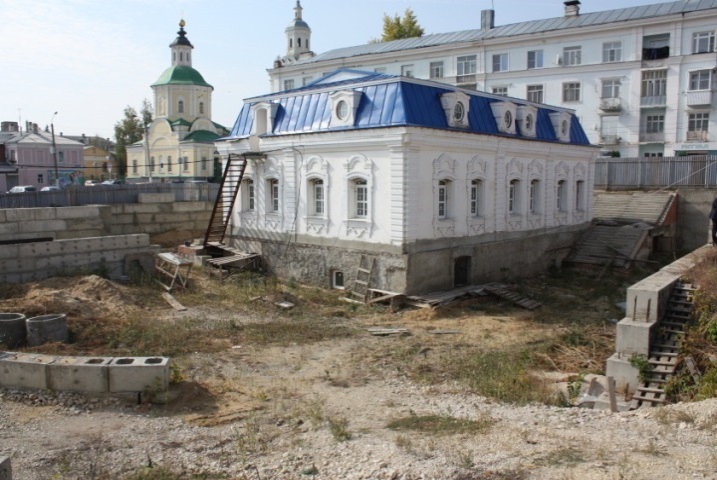 23.Строительство автомобильного комплекса со стоянкой по адресу: Московское шоссеООО «Радуга»10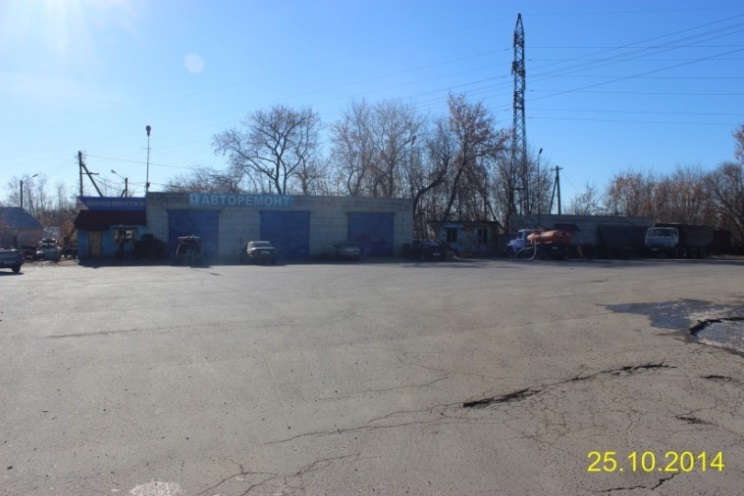 24.Строительство автотехнического комплекса с придорожным кафе,(ул. Коммунаров, д.70а)ООО «Автодом»50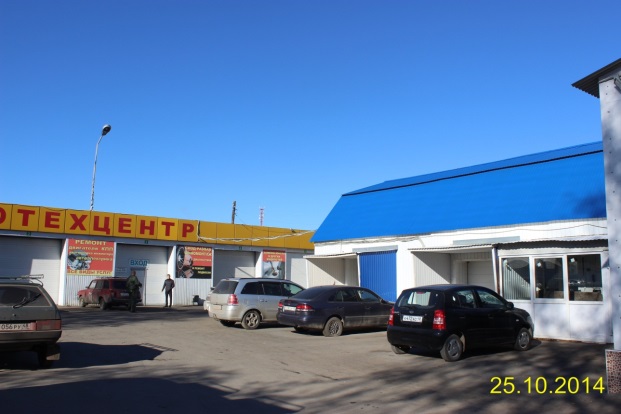 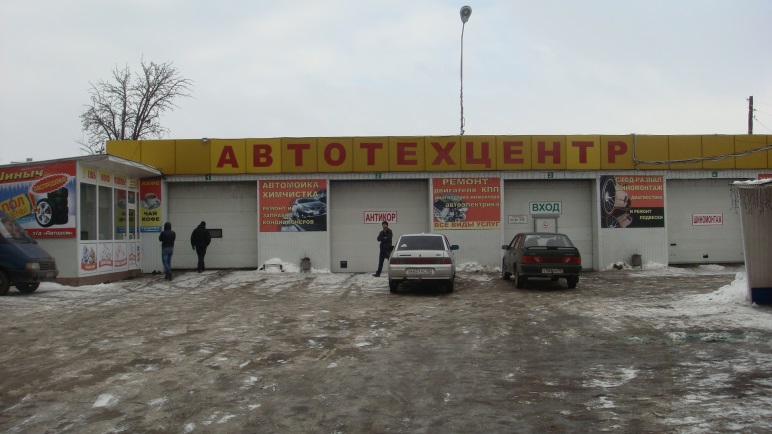 25.Строительство придорожного сервиса (Московское шоссе)ООО «Автоснаб»1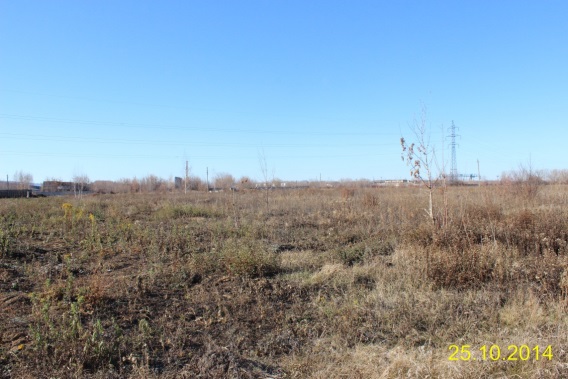 26.Строительство детского центра отдыха и развития (ул. Мешкова, д. 47)ИП  Лужанская В.М.2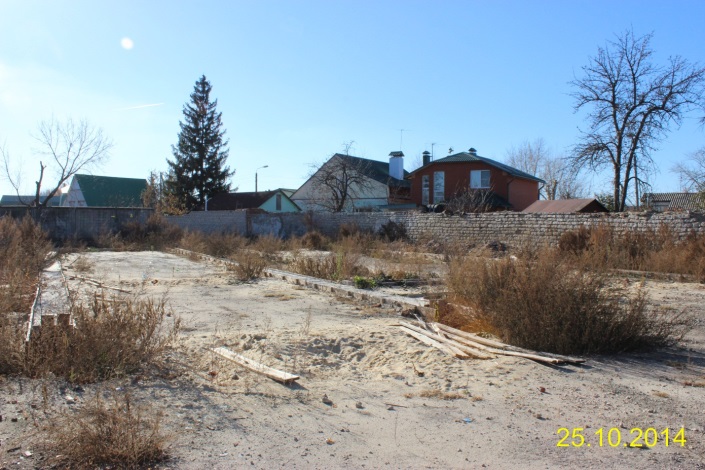 27.Строительство автосервиса с комнатой отдыха (ул. Коммунаров, д. 74)ИП Гуднин О.Н.10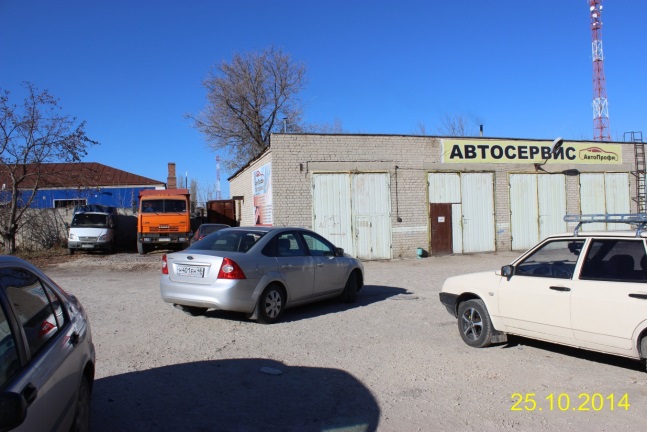 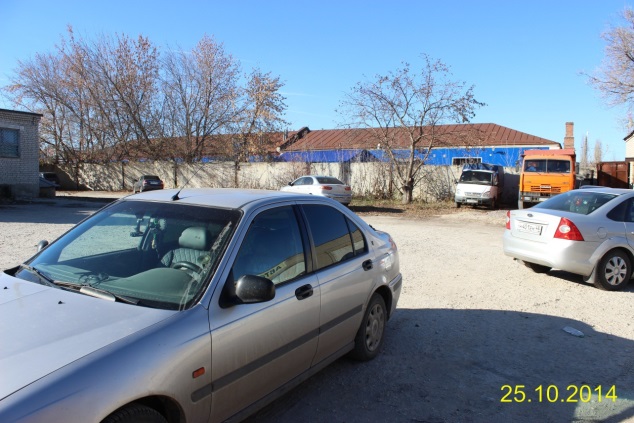 28Строительство гостиницы (ул. Маяковского, д. 5)ОАО «Энергия»31,7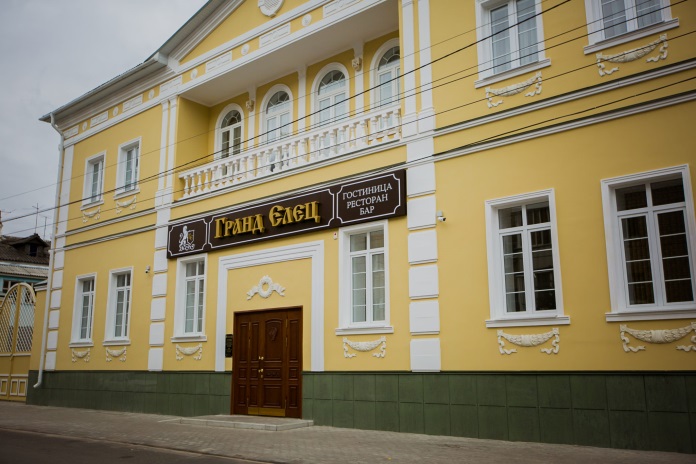 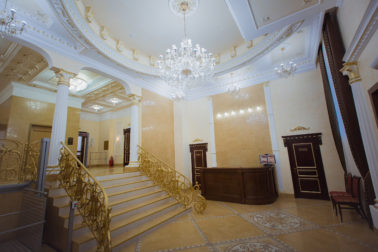 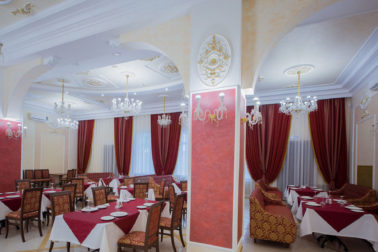 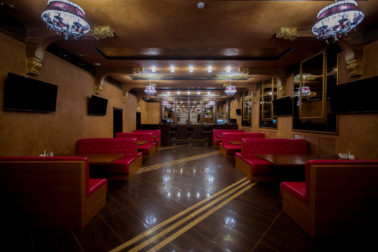 Реконструкция жилого дома под жилой дом с культурно-паломническим центром (ул.Слободская, 10 (лит. А, В)КФХ Поликарова Л.З.10,8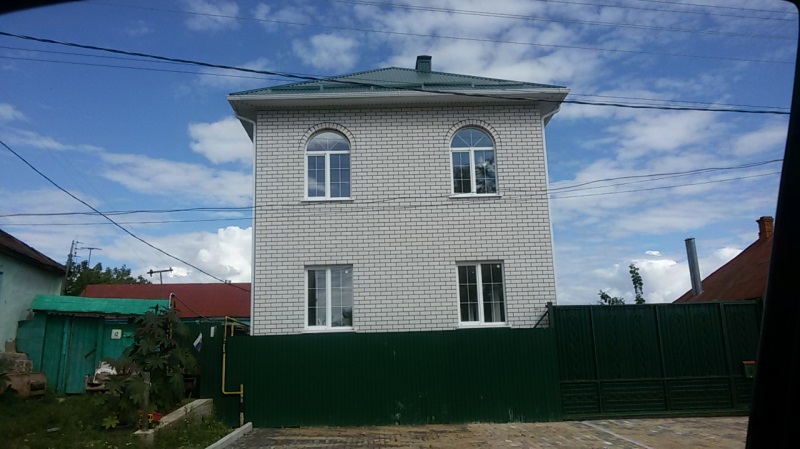 Создание и развитие археологического парка «Аргамач» ( Липецкая область, Елецкий район, с. Аргамач-Пальна)ООО «Археологический парк «Аргамач»15,7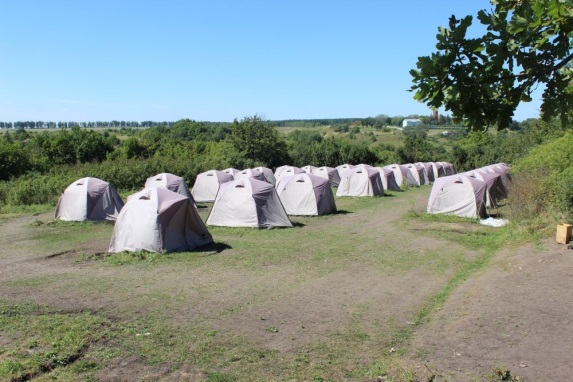 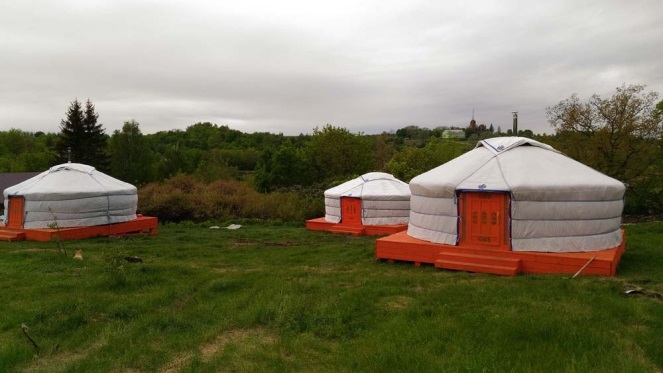 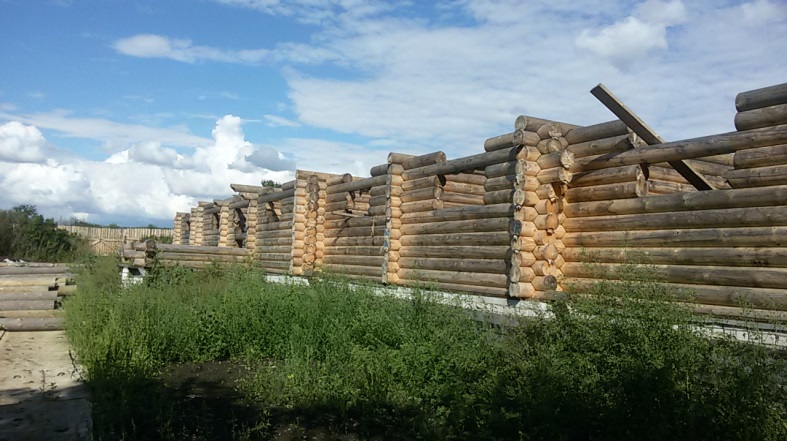 Гостиница «Интурист — Елец»( ул. Коммунаров, д.14)ОАО «Интурист-Елец»442,262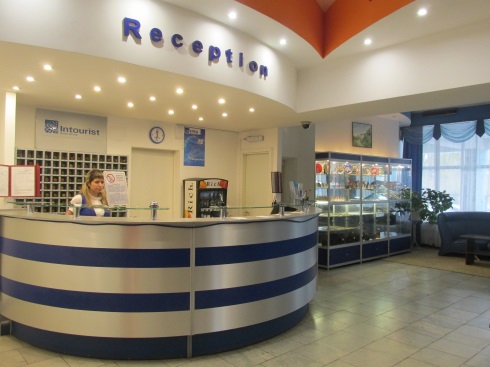 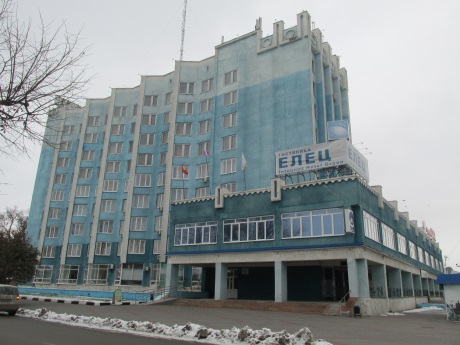 Мини-отель «Базилик», г. Елец, ул. Мира, д. 88/17ИП Белых Денис Витальевич16,228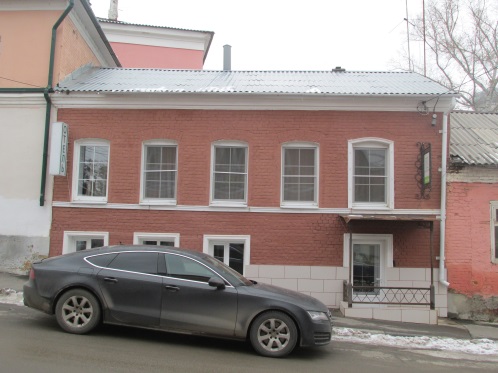 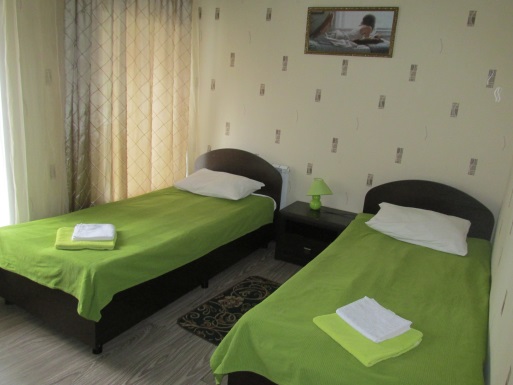 Отель «Парнас»(ул.Лермонтова, д.13 а)ООО «Булочная»33,808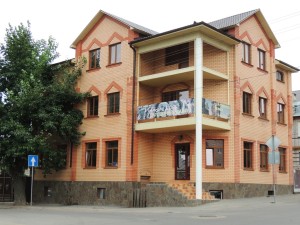 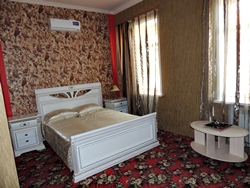 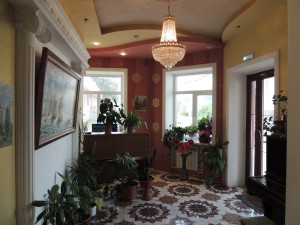 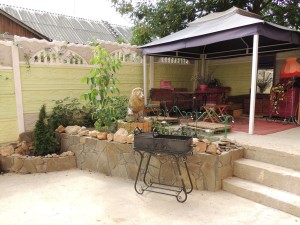 Мотель «Привал» ( ул. Концевая, д.23)ООО «Т Маркет»31,911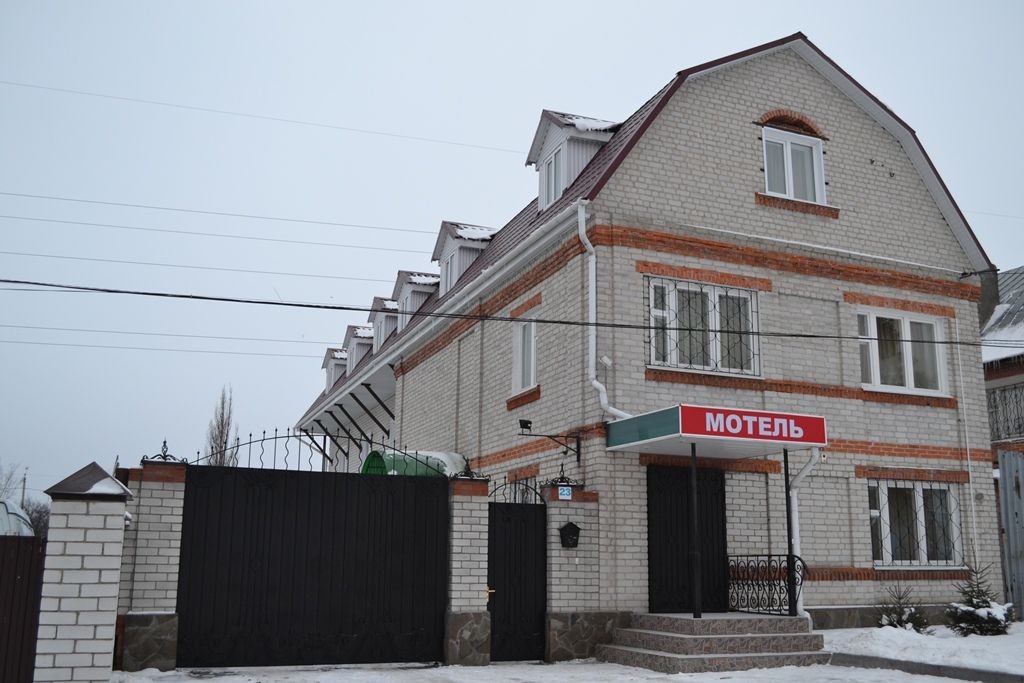 Гостиничный двор «Леон»(ул. Гоголя, д.8 а)ООО «Образовательно-информационный центр дополнительного профессионального образования (повышения квалификации)»10,318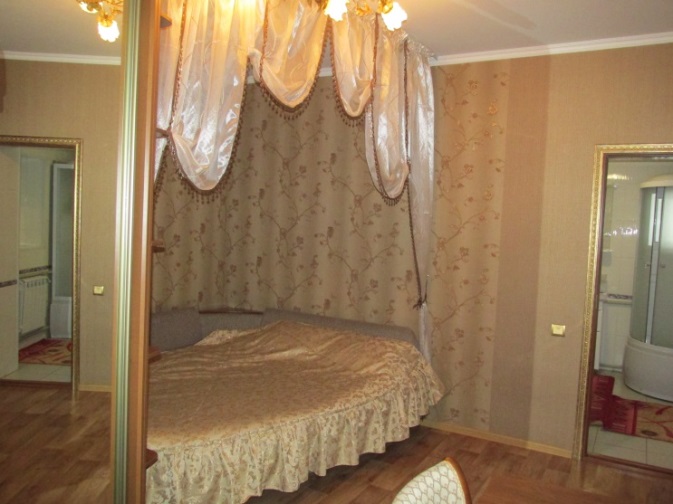 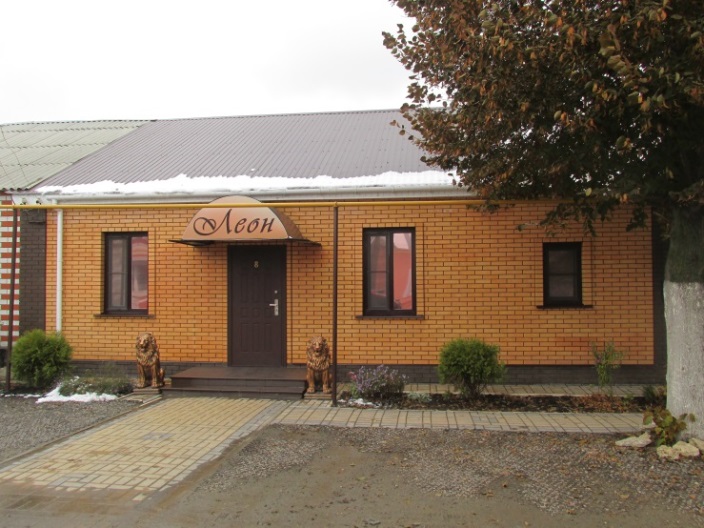 Ресторан «Олень»( ул. Свердлова, д.12 а)ИП Пинегина Вера Владимировна14,095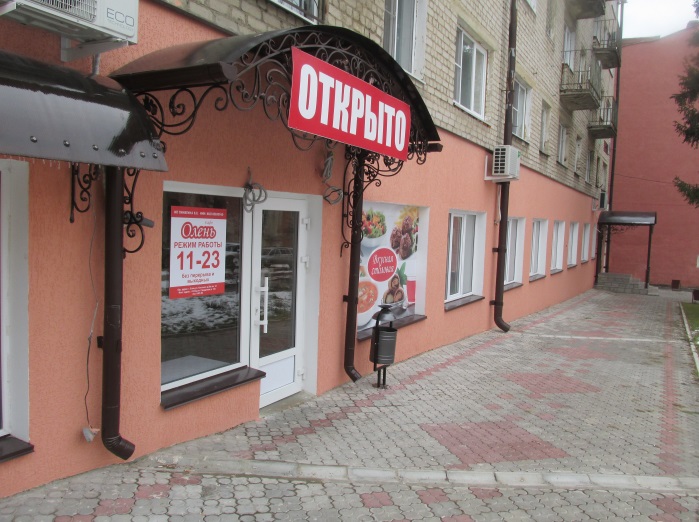 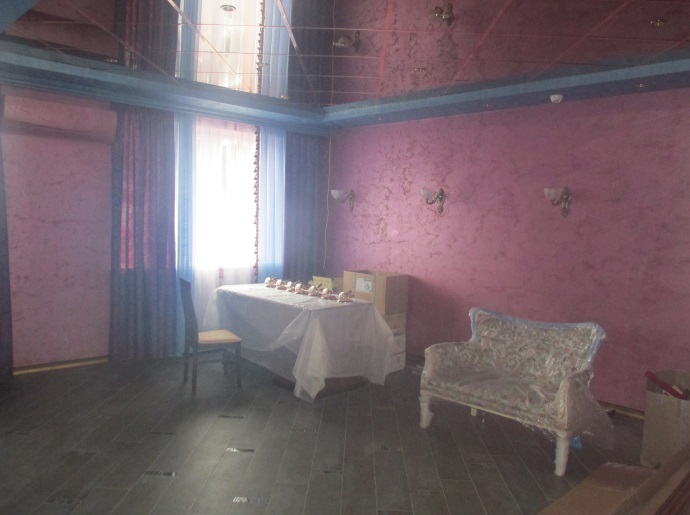 Ресторан «Гурман»(ул. Коммунаров, д.115)ИП Алимов Владимир Владимирович12,354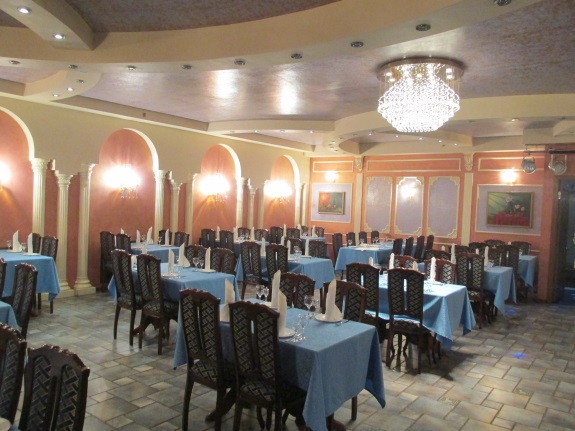 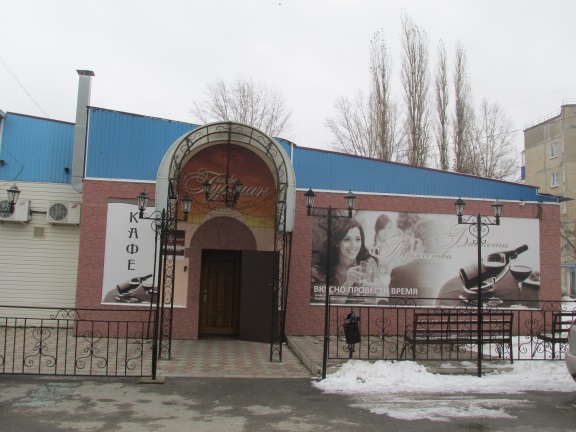 Автотехнический комплекс с придорожным кафе(Московское шоссе, д.16, 16 а, 16 б, 16 в)ИП Плаксицкий Александр Викторович98,104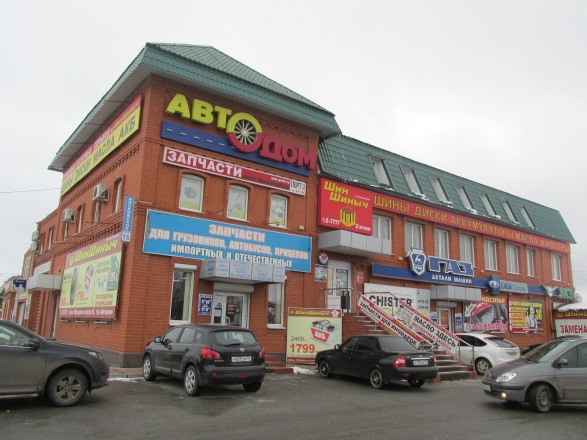 Торгово-развлекательный центр, Липецкая область, г. Елец, ул. Коммунаров, зд.143 вАО «ДСК»100,252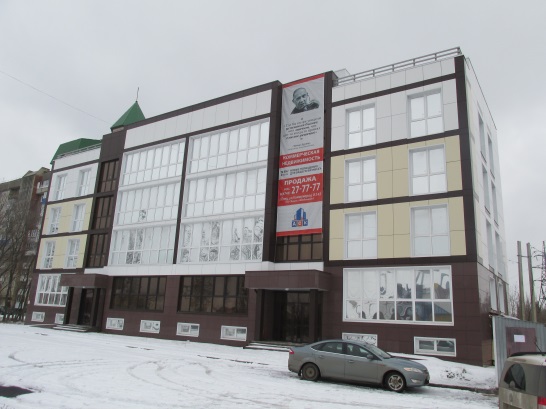 Строительство спортивно-оздоровительного центра «Спарта» (ул.Профинтерна, д.4)ИП Зубарев Сергей Петрович26,086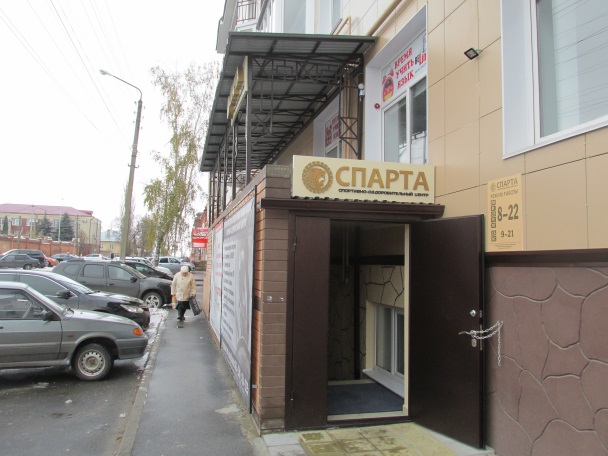 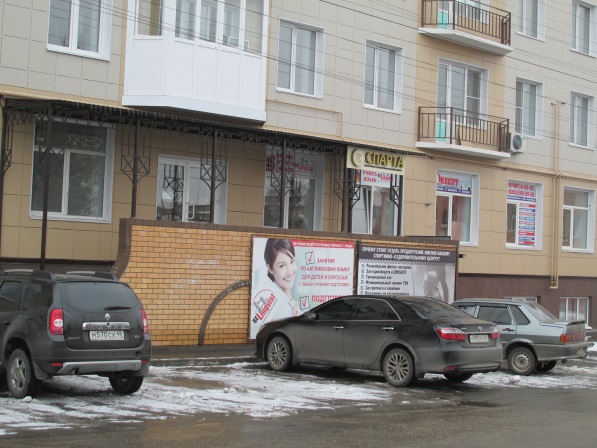 Строительство спортивно-оздоровительного центра с кафе( ул. Мешкова, д.32)ИП Зубарев Сергей Петрович41,029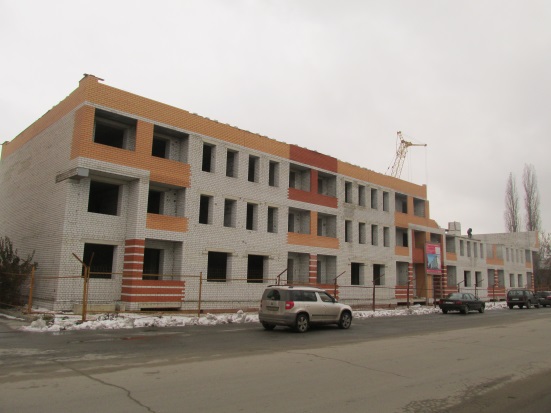 Реконструкция дома в жилой дом со встроенными административными помещениями(ул. Пушкина, д.136 а)ООО «Лагуна»,18,297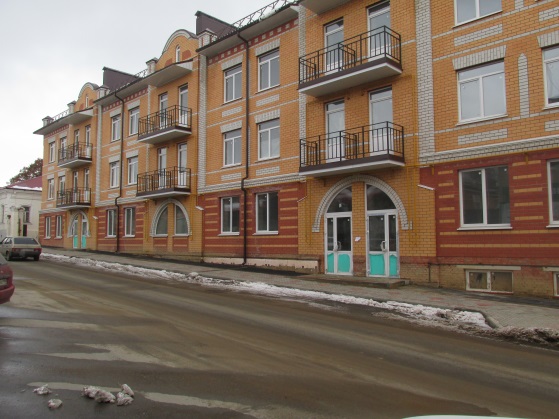 Гостиница "Весна"(ул. Костенко, д.67 д)ИП Матвеев Геннадий Владимирович27,31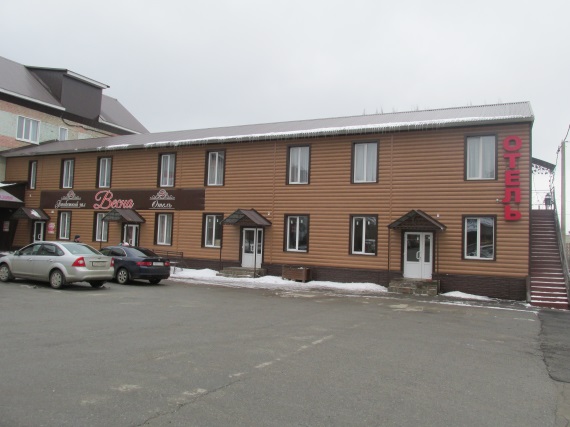 Торгово-развлекательный центр(ул. Советская, д. 35)ИП Мануйлова Майя Юрьевна27,958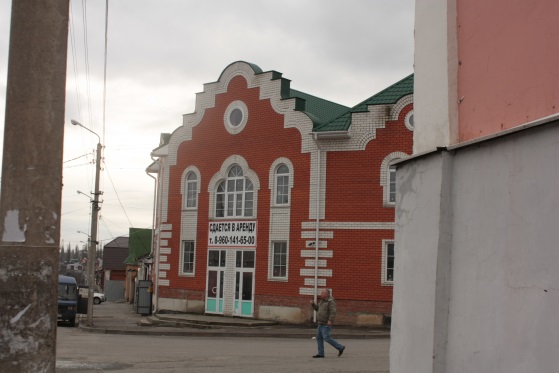 Двухэтажная гостиница с магазином(ул. Мира, д. 3)ИП Бадиков Никита Константинович54,921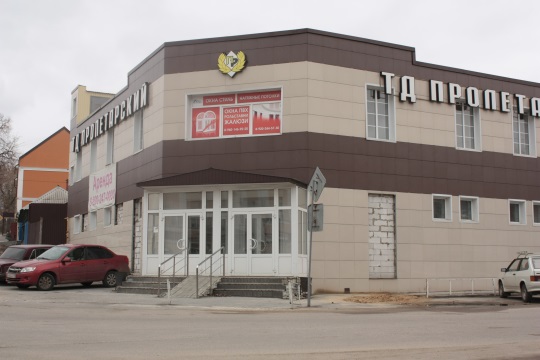 Автомоечный комплекс "Бриз(ул. Московское шоссе, д. 12 А)ИП Патока Борис Николаевич60,626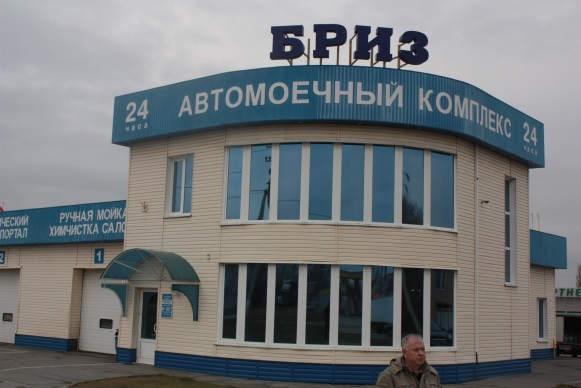 Фитнес-центр "Ягуар"(ул. Героев, д. 15)ИП Федоринина Наталья Петровна33,139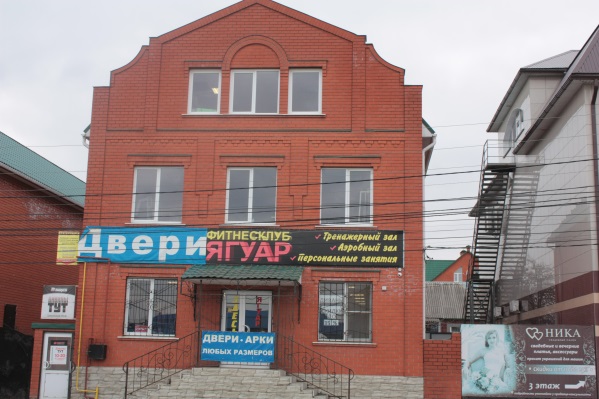 Торгово-развлекательный центр(ул. Л.Толстого, д. 8)ИП Евсеева Елена Вячеславовна65,521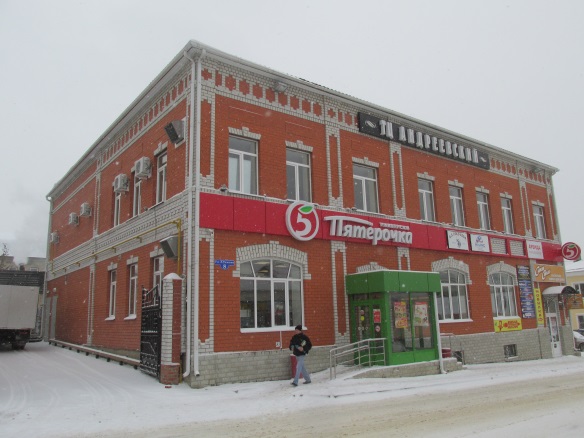 Торгово-развлекательный центр (реконструкция жилого дома под жилой дом с магазином)(ул. Героев, д. 17)ИП Соколова Светлана Евгеньевна45,489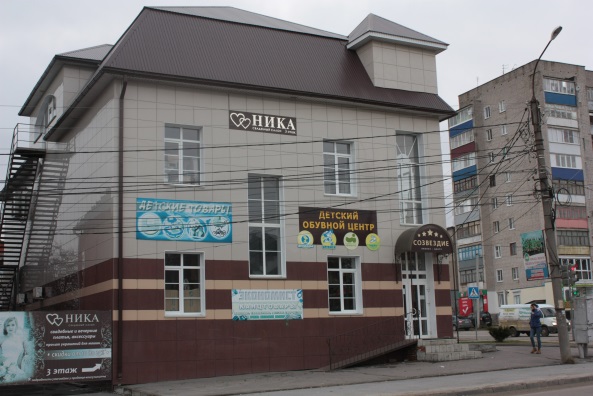 Итого:Итого:Итого:2144,108